UTORAK,27.4.2021. HRVATSKI JEZIK-AK,KH,MDPREPIŠI REČENICE RUKOPISNO PISANIM SLOVIMA.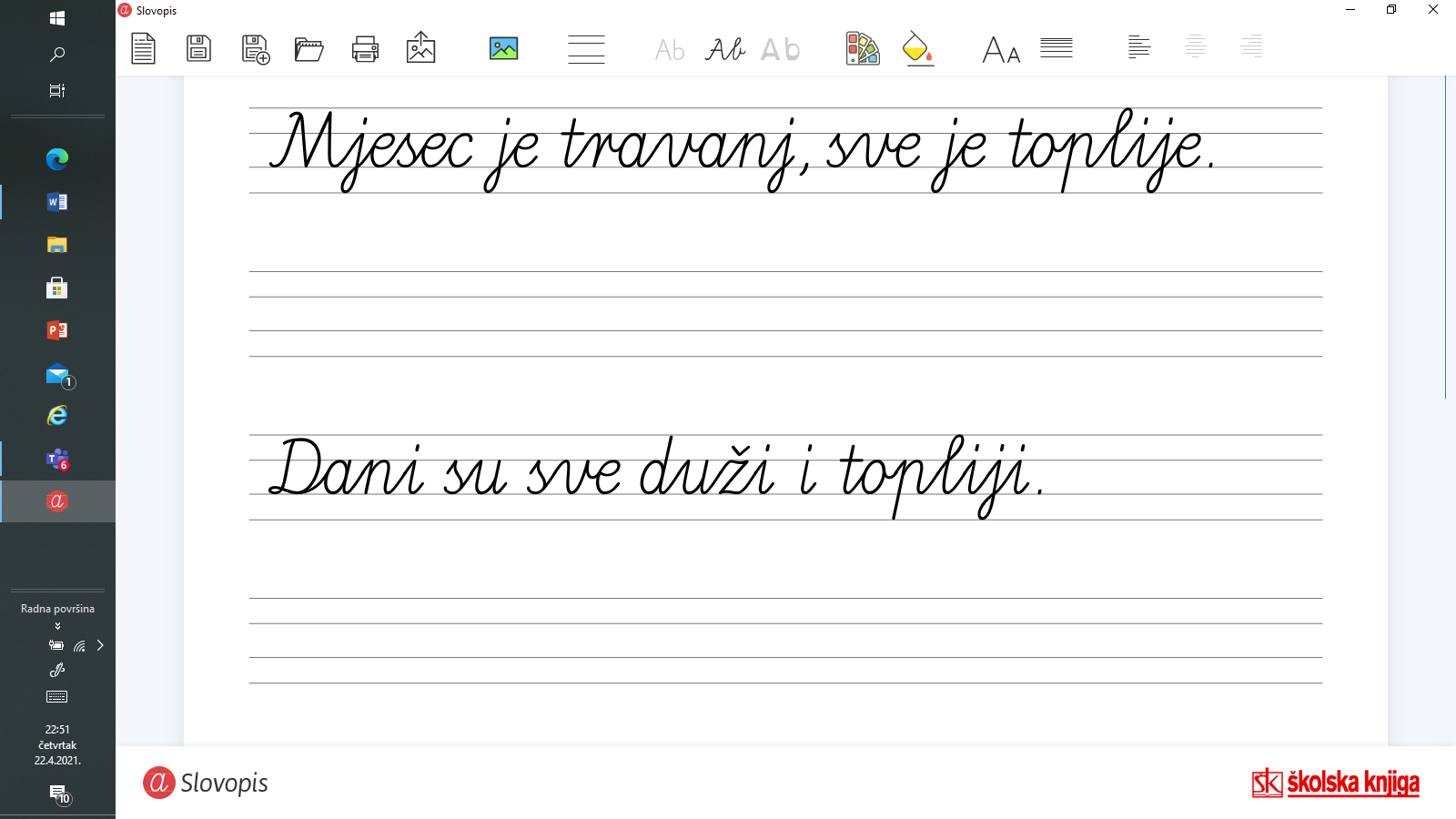 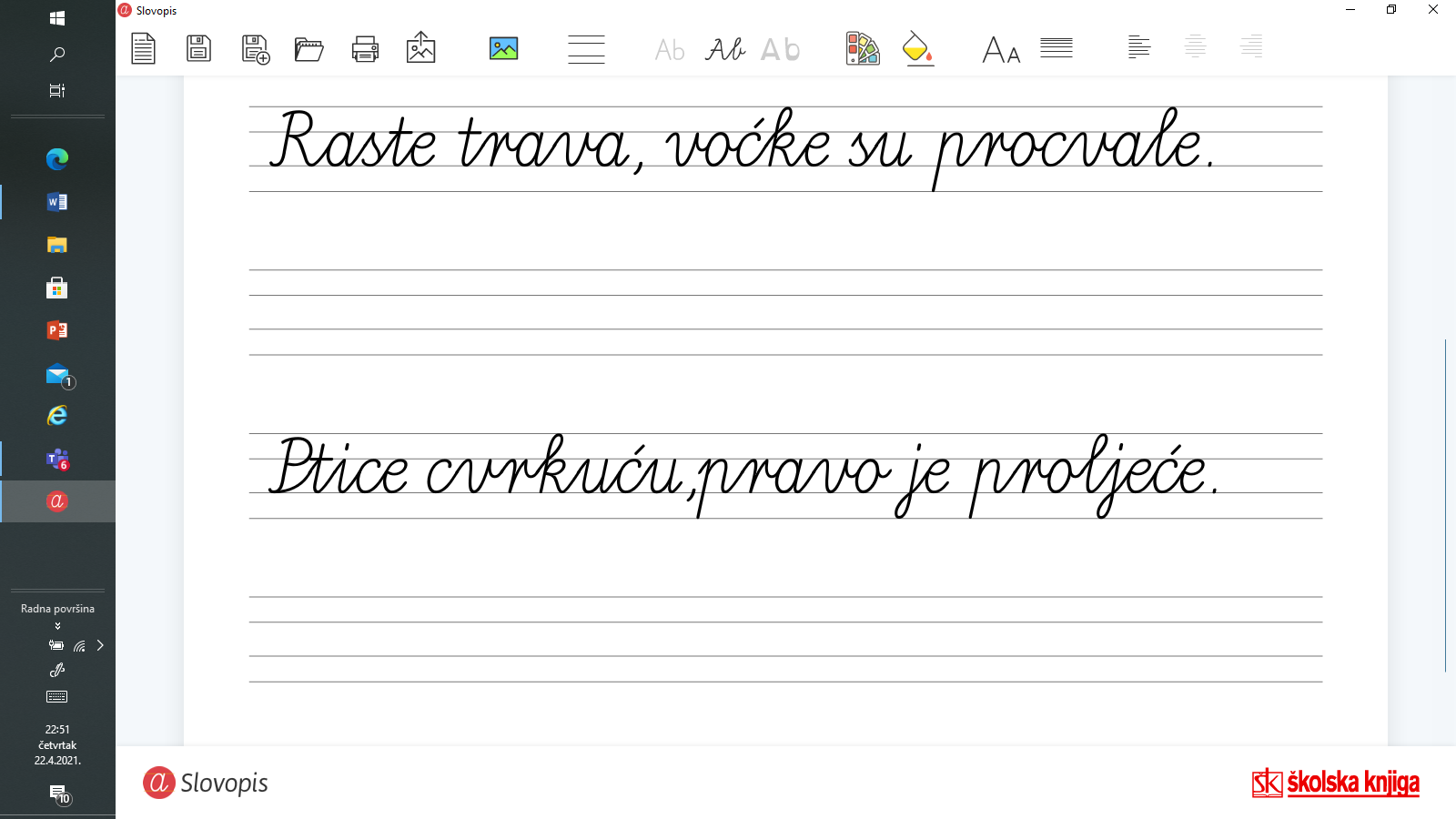 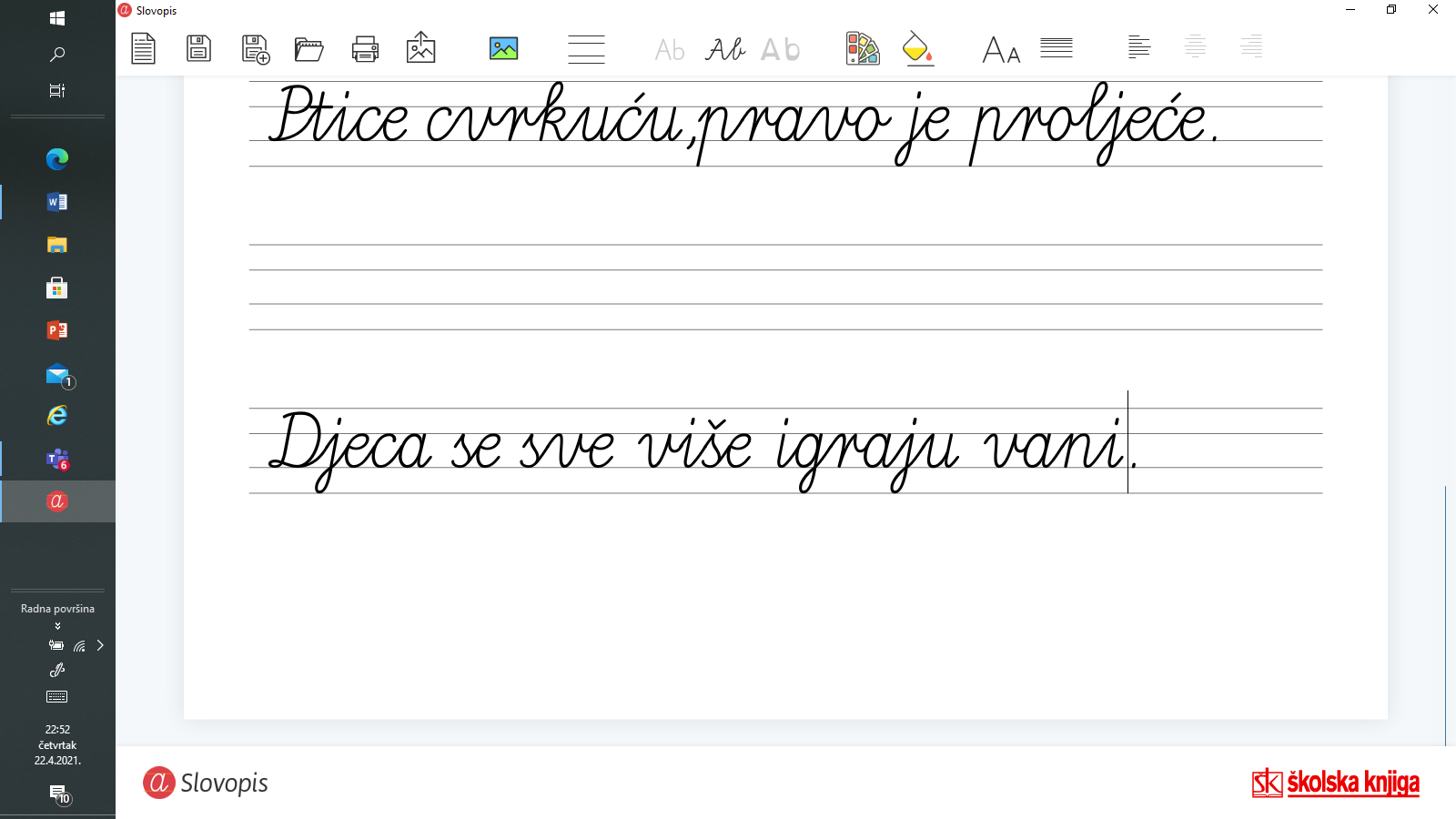 